SADLER GREEN OWNERS ASSOCIATIONApplication for Approval of Property Improvement Plans – this application is required to ensure your design plans for the exterior of your property is compliant to Sadler Green Architectural Control Standards.Description of requestAlso attach as appropriate:Plan of lot showing proposed modification, drawn to approximate scale, with dimensions.Complete description (photos or drawings) of construction materials (type and sizes) with color and finishFloor plan, elevation, and section drawings (such as footings required).I do, by my signature, understand and agree to the following:That the homeowner’s association has encouraged me to review these plans with neighboring homeowners, as a courtesy.That appropriate county permits and code requirements are the sole responsibility of the owner, and that they supersede any association approval.That I assume responsibility for the upkeep and maintenance of any improvements, and that these improvements will not impair yard care.That I am responsible for all insurance required by this project, during and after construction.The Sadler Green Owners Association reserves the right to require removal or repair of the modification at my expense if: (a) It is not constructed or installed as per the specifications submitted on this form, or (b) if the modification is not maintained in a safe condition, or (c) the modification is not maintained in keeping with the surrounding structures, or (d) as detailed by the Architectural Control Committee Standards.That I have read and agree to abide by the rules and regulations set forth in the Architectural Control Committee Standards.There is not obligation on the part of the applicant to ever start this modification. However, if work is not started within six (6) months of approval, this approval is automatically revoked without prior notice from the association.  Upon written request, an extension may be granted, at the sole discretion of the association.  If an extension is not granted, the application must be resubmitted.This document will become part of the lot owner’s contract and will inure to any succeeding owners. The owner is responsible to disclose and provide this document to any subsequent purchasers.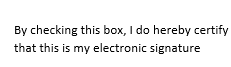 Applicant Signature: ___________________________________________              Date: ___________________________________________Once completed, please email this application along with all required supporting documentation to the following emails:   amanda@acswest.org and sadlerhoa@gmail.comApplicant Name:Property Address:Phone Number:Email Address (required):